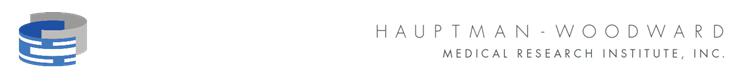 February 2018To: Parents and Students in the HWI Student Training ProgramFrom: WL DuaxSubject: Parental Consent for Medical Treatment and Safety AcknowledgementYou will soon begin work at the Hauptman Woodward Medical Research Institute (HWI) in a biomedical research laboratory. You will work under the direct supervision of W.L. Duax. We are required to have on file, before you begin the program, a parental consent for Medical Treatment and Safety Acknowledgement. These consents must be received prior to your minor beginning the program.Individual laboratories vary in the inherent types of hazards present. While working at HWI, your child may encounter some potential hazards. We will take every reasonable measure to mitigate a potential risk to your child. However, you should understand that these risks are present and agree to your child’s participation in the program. As part of the work assignment, your child will not be in any designated laboratory space; rather he/she will be working at computers in offices and workstations in common areas of the third floor only. Your child will be instructed not to enter any designated laboratory space, including those where biochemical and chemical studies are being conducted and hazardous materials may be present. HWI provides safety training to employees who work with these materials. More information on HWI’s safety training program can be found on our website at www.hwi.buffalo.eduPlease complete the Parental Consent for Medical treatment form that accompanies this letter.If you have further questions please feel free contact Dr. Duax at 716-898-8616.By signing this memo, you consent to the conditions as outlined above and affirm that you, as the parent or legal guardian, grant permission for _______________________ to work at HWI performing the work as described above.Minors Name (PRINT): _________________________Parent’s/Legal Guardian’s Name (Print): _________________________Parent’s/Legal Guardian’s Name (Signature):_________________________Parent’s/Legal Guardian’s Phone Number: _________________________Date: _________________________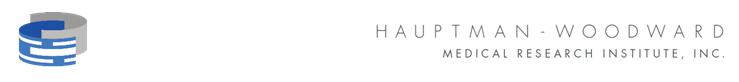 Parental Consent for Medical TreatmentPhysician’s Information_________________________________________________________________________________NamePhone Number_______________________________________________________________________________________AddressInsurance Information_______________________________________________________ Company Name_________________Policy NumberMedical Information. Please print and be thorough.State any medical conditions (E.G., Asthma, Seizures, Diabetes) _______________________________________________________________________________________________________________Other (Please List)__________________________________________________________________________________Known Allergies _____________________________________________________________________List daily medications_____________________________________________________Should my child be in need of medical attention I give the Hauptman-Woodward Medical Research Institute permission to have my child transported to__________________________ Hospital or the closest hospital in the area for immediate attention.Minor’s Name (Print): _________________________Parent’s/Legal Guardian’s Name (Print): _________________________Parent’s/Legal Guardian’s Name (Signature):_________________________Date: _________________________AnestheticsInsect StingsPenicillinAspirinI.V.P. DyesShellfishCodeineMorphineTetanus ToxoidDemerolNovocaineAntibiotics (Please List)